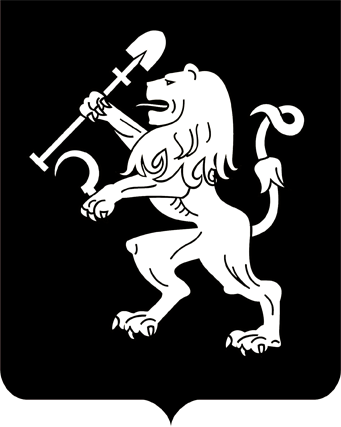 АДМИНИСТРАЦИЯ ГОРОДА КРАСНОЯРСКАРАСПОРЯЖЕНИЕО внесении изменений в распоряжение администрации городаот 17.08.2010 № 114-рВ целях повышения эффективности работы администрации города по реализации своих полномочий, руководствуясь статьями 41, 58, 59 Устава города Красноярска:1. Внести в приложение к распоряжению администрации города               от 17.08.2010 № 114-р «Об утверждении Положения о департаменте градостроительства администрации города» следующие изменения:1) в пункте 2.12 слова «жилых помещений» заменить словами «помещений в многоквартирном доме»;2) пункт 2.14, абзац третий пункта 3.5 после слов «и (или) допустимости» дополнить словом «(недопустимости)»;3) в пункте 2.15 слово «Градостроительного» заменить словом «Гражданского»;4) пункт 3.4 признать утратившим силу;5) абзац второй пункта 3.5 изложить в следующей редакции:«разрешения на строительство, решения о внесении изменений              в разрешение на строительство, разрешения на ввод объекта в эксплуатацию при осуществлении строительства, реконструкции объектов            капитального строительства, расположенных на территории города;»;6) пункт 3.5.3 после слов «в эксплуатацию» дополнить словами             «, во внесении изменений в разрешение на строительство»;7) в пункте 3.5.5 слово «допустимости» заменить словом «недо-пустимости»;8) пункт 3.61 изложить в следующей редакции:«3.61. Осуществляет согласование переустройства и (или) перепланировки помещений в многоквартирных домах, расположенных на территории г. Красноярска, и контроль за соблюдением требований               законодательства при выполнении работ по переустройству и (или)              перепланировке муниципальных жилых помещений.»;9) пункт 5.4.23 изложить в следующей редакции:«5.4.23. Подписывает письма об отказе:в выдаче разрешения на строительство;во внесении изменений в разрешение на строительство;в выдаче разрешения на ввод объекта в эксплуатацию;в выдаче разрешения на проведение работ по созданию искусственного земельного участка;в выдаче разрешения на ввод искусственно созданного земельного участка в эксплуатацию.Подписывает уведомления:о несоответствии указанных в уведомлении о планируемых строительстве или реконструкции объекта индивидуального жилищного строительства или садового дома параметров объекта индивидуального жилищного строительства или садового дома установленным параметрам и (или) недопустимости размещения объекта индивидуального              жилищного строительства или садового дома на земельном участке;о несоответствии построенных или реконструированных объекта индивидуального жилищного строительства или садового дома требованиям законодательства о градостроительной деятельности.».2. Настоящее распоряжение опубликовать в газете «Городские           новости» и разместить на официальном сайте администрации города.Глава города						                           С.В. Еремин22.03.2019№ 76-р